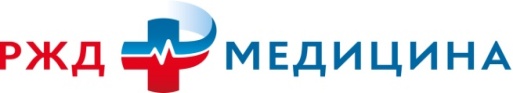 ПРОТОКОЛ № 190416/1вскрытия, рассмотрения и оценки котировочных заявок, представленных для участия в запросе котировок на  право заключения договора поставки лекарственных средств для стоматологии для нужд НУЗ «Отделенческая больница на ст. Вологда ОАО «РЖД» г. Вологда                                                                                                        « 19 » апреля 2019  года                                                                                                                   14:30 по московскому времениСостав комиссии: Повестка дня:Вскрытие котировочных заявок, представленных для участия в запросе котировок на право  заключения договора поставки лекарственных средств для стоматологии для нужд НУЗ «Отделенческая больница на ст. Вологда ОАО «РЖД» (далее – запрос котировок, процедура вскрытия соответственно).Рассмотрение  котировочных заявок, представленных  для участия в запросе котировок.Оценка (сопоставление)  котировочных заявок, представленных  для участия в запросе котировок.Подведение итогов запроса котировок. По пункту 1 повестки дняВ соответствии с Положением о закупке товаров, работ, услуг для нужд негосударственных учреждений здравоохранения ОАО «РЖД», утвержденное приказом Центральной дирекции здравоохранения от 02 апреля . № ЦДЗ-35 объявлен запрос котировок  от « 15 » апреля 2019 года на право  заключения договора поставки лекарственных средств для стоматологии для нужд НУЗ «Отделенческая больница на ст. Вологда ОАО «РЖД»Запрос котировочной  цены был размещен 15.04.2019  года   на сайте  учреждения www.medrzd35.ru.Процедура вскрытия состоялась «19» апреля 2019 года 14 часов 00  минут по московскому времени по адресу: 160009, г. Вологда, ул. Челюскинцев, д. 48, кабинет заместителя главного врача по экономическим вопросам.Начальная (максимальная) цена договора: не должна превышать 127 000 (Сто двадцать семь тысяч) и должна включать все  расходы на доставку товара, страхование, уплату налогов, таможенных пошлин, сборов и других обязательных платежей.	Источник финансирования: средства заказчика.Объем закупки:             Срок исполнения договора:  в течение 45  (сорока пяти)  календарных дней с  момента заключения Договора поставки.К установленному сроку вскрытия заявок для участия в запросе котировок поступили котировочные заявки от следующих участников:По пункту 2 повестки дняДокументы, содержащиеся в заявке, рассматриваются по существу в порядке, установленном в запросе котировок.Ценовые предложения участников запроса котировок:	  	По итогам рассмотрения котировочных заявок, представленных  для участия в запросе котировок, на соответствие участников обязательным и квалификационным требования, а также наличие и соответствие представленных в составе заявок документов требованиям запроса котировок установлено, что:          Участники запроса котировок и представленные ими котировочные заявки соответствуют установленным требованиям и допускаются к участию в запросе котировок.По пункту 3  повестки дняКритерии оценки и сопоставления заявок на участие в закупке: наименьшая  цена договора.Оценка (сопоставление) заявок участников осуществляется на основании цены с учетом НДС, согласно ценовым предложениям участников запроса котировок.Лучшей признается котировочная заявка, которая отвечает всем требованиям, установленным в запросе котировок, и содержит наиболее низкую цену договора.На основании результатов оценки (сопоставления) котировочных заявок каждой котировочной заявке по мере уменьшения выгодности содержащихся в ней условий присваивается порядковый номер.Заявке, в которой содержатся лучшие условия по цене, присваивается первый номер.Победителем признается участник, заявка которого признана лучшей по итогам проведения запроса котировок.По итогам оценки (сопоставления)  заявок участникам присвоены следующие порядковые номера: Наиболее выгодное ценовое предложение ООО «Хелс» (регистрационный номер заявки 01) составляет 123 205,05 рублей, второе место ООО «Фарм-Лайн» (регистрационный номер заявки 02) составляет 126 225,00 рублей.По пункту 4 повестки дняПризнать победителем запроса котировок на право заключения договора поставки лекарственных средств для стоматологии  для нужд НУЗ «Отделенческая больница на ст. Вологда ОАО «РЖД» ООО «Хелс» (регистрационный номер заявки 01) Заключить договор поставки лекарственных средств для стоматологии  для нужд НУЗ «Отделенческая больница на ст. Вологда ОАО «РЖД» с ООО «Хелс» с ценой договора  123 205,05 (Сто двадцать три тысячи двести пять) рублей 05 копеек.Решение принято единогласно.Настоящий протокол подлежит размещению  на сайте  учреждения www.medrzd35.ruПодписи: Председатель:                                                                                   _______________ Е.М. Полякова Заместитель председателя                                                                _______________ Н.И. Белых Члены комиссии:	                                                                      _______________ Н.Е. Евдокимова                                                                                                               _______________ Я.А. Попова                                                                                          ________________  Н.А. БаеваПредседатель- заместитель главного врача по экономическим вопросам Полякова Е.М.Заместитель председателя – главная медицинская сестра Белых Н.И.Члены комиссии: 	Главный бухгалтер – Евдокимова Н.Е.Ведущий юрисконсульт – Попова Я.А.Секретарь конкурсной комиссии – провизор Баева Н.А. Присутствовали:Председатель- заместитель главного врача по экономическим вопросам Полякова Е.М.Заместитель председателя – главная медицинская сестра Белых Н.И.Полякова Е.М.Члены комиссии: 	Главный бухгалтер – Евдокимова Н.Е.Ведущий юрисконсульт – Попова Я.А.Секретарь конкурсной комиссии – провизор – Баева Н.А.Кворум имеется.п/пНаименованиеКол-во1Артикаин ИНИБСА 1:100000 Kapтр.№100202Метрогил Дента гель д/десен 20г53Убистезин форте карп.4% 1.7мл N5025Наименование участникаРеквизитыДата и время подачиРег. номер заявкиООО «Хелс»ИНН:3525293151ОГРН:113352500107016.04.201911:3001ООО «Фарм-Лайн»ИНН:3526022161ОГРН:107353800063416.04.201911:5002Наименование участникаРегистрационный номер заявкиЦеновое предложение                    (с НДС)ООО «Хелс»01123 205,05ООО «Фарм-Лайн»02126 225,00Наименование участникаРегистрационный номер заявкиЦеновое предложение (с НДС)Порядковый номер, присвоенный по итогам оценки (сопоставления)ООО «Хелс»01123 205,051ООО «Фарм-Лайн»02126 225,002